Závody LK Druztová 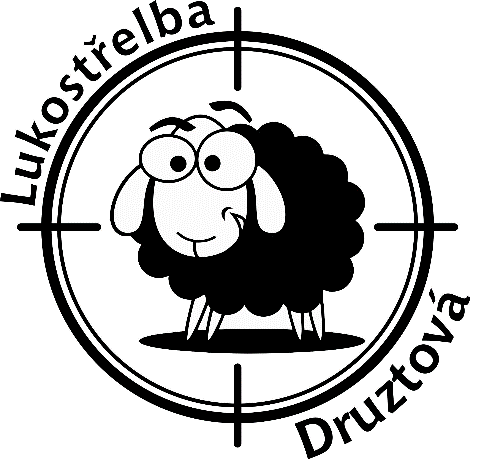 Pořadatel:	Lukostřelecký klub DruztováTermíny: 	27. 4. 202418. 5. 2024 – 2.kolo Poháru mládeže Plzeňského kraje29. 6. 202420. 7. 20243. 8. 202431. 8. 2024Místo konání:		Lukostřelecká střelnice LK Druztová                           		GPS souřadnice 49.794520, 13.430823Ředitelka závodu:	 Karolína SekmilerováRozhodčí:		 Jiří Buňata, Jakub Rous, Miloš Bárta, Václav KarolaPřihlášky:		 -přes Rcherz.com			 -na email: lkdruztova@seznam.cz, nebo telefonicky 776 355 903			 -na přihlášce uvádějte správné kategorie závodníků a velikost terče			 -uzávěrka přihlášek vždy 5 dní před závodem do 24:00 hod.Rozlosování:                     Provede pořadatel nejpozději den před závodem, informace o rozlosování budou dostupné přes Rcherz.com.Startovné:		  -dospělí, dorost, žáci     300,-Kč		                -nečlenové ČLS               400,-Kč			  -členi LK Druztová          150,-KčÚhrada startovného:      -na vlastní náklady nebo na náklady vysílajících klubů			  -před zahájením závodu v hotovostiPředpis:		  Závodí se dle pravidel WA, Soutěžního řádu a tohoto rozpisu.Sestavy:		  WA720, WA720 kr., ŽWA720, ŽWA720 kr., ZČLSSoutěže:		  -reflexní luk, holý luk, kladkový luk                            		  -kategorie – senioři, seniorky, muži, ženy, dorost, žáci, žáci do 10letČasový rozpis:	                                           08:30 – 09:00	prezence 1.skupina					09:05   		nástup					09:10		trénink + zahájení střelby                                                                        13:30 – 14:00	prezence 2.skupina					14:05		nástup					14:10		trénink + zahájení střelby																	Vyhlášení výsledků a předání cen jednotlivých závodů proběhne vždy po skončení dané skupiny.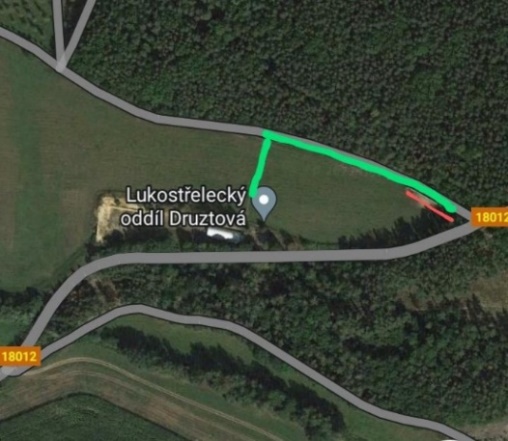 Upozornění:		-Každý závodník startuje na vlastní nebezpečí.-Pořadatel si vyhrazuje právo na jakékoliv změny v tomto rozpise či omezení počtu závodících. Parkování: 	V případě plného parkoviště, je možno parkovat nad střelnicí u lesa při polní cestě (červená čára) a sejít na střelnici brankou po zelené.Stravování:        	V místě konání bude otevřen bufet.                                                                Karolína Sekmilerová                                                                                                                                                                   Předsedkyně LK DruztováV Druztové 14. 04. 2024                                                                                                                          